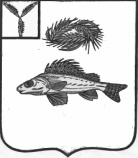 СОВЕТ                                                                                      НОВОСЕЛЬСКОГО МУНИЦИПАЛЬНОГО ОБРАЗОВАНИЯ                      ЕРШОВСКОГО МУНИЦИПАЛЬНОГО РАЙОНА                               САРАТОВСКОЙ ОБЛАСТИРЕШЕНИЕот  23.11.2018  года							№ 8-23В соответствии с Федеральным законом от 03.08.2018 № 307-ФЗ «О внесении изменений в отдельные законодательные акты Российской федерации в целях совершенствования контроля за соблюдением законодательства Российской Федерации о противодействии коррупции», Совет Новосельского муниципального образования Ершовского муниципального района РЕШИЛ:Внести решение Совета Чапаевского муниципального образования Ершовского муниципального района от 27.09.2017 №84-133 «Об утверждении Положения о порядке получения муниципальными служащими администрации Чапаевского МО разрешения представителя нанимателя участвовать на безвозмездной основе в управлении некоммерческими организациями в качестве единоличного исполнительного органа или вхождения в состав их коллегиальных органов управления» следующие изменения:Пункт 1 «Положения о порядке получения муниципальными служащими  администрации Чапаевского МО разрешения представителя нанимателя участвовать на безвозмездной основе в управлении некоммерческими организациями в качестве единоличного исполнительного органа или вхождения в состав их коллегиальных органов управления» дополнить словами следующего содержания:«представления на безвозмездной основе интересов муниципального образования в  органах управления и ревизионной комиссии организации, учредителем (акционером, участником) которой является муниципальное образование, в соответствии с  муниципальными правовыми актами, определяющими порядок осуществления от имени муниципального образования полномочий учредителя организации или управления находящимися в муниципальной собственности акциями (долями участия в уставном капитале); иных случаев, предусмотренных федеральными законами.»Разместить настоящее решение на официальном сайте администрации Ершовского  муниципального района.Глава Новосельского                                                                                   муниципального образования:                             И.П. ПроскурнинаО внесении изменений в решение Совета Чапаевского муниципального образования от 27.09.2017 №84-133